Задания на  18. 05.20 г        Обратную связь осуществляем по электронной почте           nshorina1967@mail.ru       (без подчеркивания, пробелов, все с маленькой буквы),  вайбер    89273826818 6 кВопрос для любознательных (по желанию). Угадайте: кто это? (Существует ли данное растение или это фотомонтаж?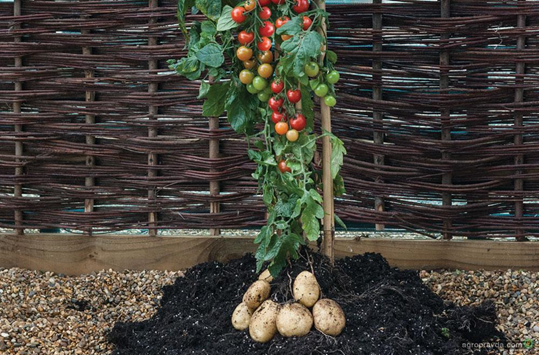 Тема урока:  Понятие о природном сообществе – биогеоценозе и экосистеме                        Совместная жизнь организмов в природном сообществе.Посмотрите видеоуроки по ссылкам (или прочитайте п.30 -31)https://yandex.ru/video/preview/?filmId=16491511233510188405&text=%D0%BF%D0%BE%D0%BD%D1%8F%D1%82%D0%B8%D0%B5%20%D0%BE%20%D0%BF%D1%80%D0%B8%D1%80%D0%BE%D0%B4%D0%BD%D0%BE%D0%BC%20%D1%81%D0%BE%D0%BE%D0%B1%D1%89%D0%B5%D1%81%D1%82%D0%B2%D0%B5%20%D0%B1%D0%B8%D0%BE%D0%B3%D0%B5%D0%BE%D1%86%D0%B5%D0%BD%D0%BE%D0%B7%D0%B5%20%D0%B8%20%D1%8D%D0%BA%D0%BE%D1%81%D0%B8%D1%81%D1%82%D0%B5%D0%BC%D0%B5%206%20%D0%BA%D0%BB%D0%B0%D1%81%D1%81%20%D0%B2%D0%B8%D0%B4%D0%B5%D0%BE%D1%83%D1%80%D0%BE%D0%BA&path=wizard&parent-reqid=1589715469290381-222948373086350361200265-production-app-host-man-web-yp-347&redircnt=1589715476.1https://videouroki.net/video/29-prirodnye-soobshchestva-vzaimosvyazi-v-rastitelnom-soobshchestve.htmlОбъясните выделенные в тексте п.30-31 курсивом и жирным текстом понятия (устно).Задание на оценку по желанию: с.172 «Обсудите проблему в классе» - дайте обоснованные ответы вопросы.8 кТема: Поведение и психика. Посмотрите видеоуроки по ссылкам (или прочитайте п.57-59)https://videouroki.net/video/59-vrozhdionnyie-i-priobrietionnyie-formy-poviedieniia.htmlhttps://yandex.ru/video/preview/?filmId=8613197464031384928&text=%D0%91%D0%B8%D0%BE%D0%BB%D0%BE%D0%B3%D0%B8%D1%87%D0%B5%D1%81%D0%BA%D0%B8%D0%B5%20%D1%80%D0%B8%D1%82%D0%BC%D1%8B.%20%D0%A1%D0%BE%D0%BD.%20%D0%93%D0%B8%D0%B3%D0%B8%D0%B5%D0%BD%D0%B0%20%D1%81%D0%BD%D0%B0.8%20%D0%BA%D0%BB%D0%B0%D1%81%D1%81%20%D0%B2%D0%B8%D0%B4%D0%B5%D0%BE%D1%83%D1%80%D0%BE%D0%BA&path=wizard&parent-reqid=1589719000502169-1663776367630111750700297-production-app-host-man-web-yp-273&redircnt=1589719100.1Рассмотрите таблицу.Сравнение безусловных и условных рефлексовЗадания для закрепления знаний (по желанию)Выберите три верных ответа      1) Выберите примеры безусловных рефлексов человека.1) испуг при сильном неожиданном звуке2) выделение слюны во время еды3) езда на велосипеде4) выполнение приказа начальника5) выделение адреналина при стрессе6) соблюдение режима дня2)  Реакция ребёнка на бутылочку с питательной смесью — это пример рефлекса:1) врождённого2) приобретённого в течение жизни3) имеющегося у всех грудных детей4) имеющегося у детей с искусственным или смешанным вскармливанием5) передающегося по наследству6) не передающегося по наследству3) На звонок с урока:1) реагируют дети любого возраста одинаково2) сходно реагируют дети школьного возраста3) приобретается рефлекс в процессе жизни4) рефлекс передаётся по наследству5) рефлекс является врождённым6) рефлекс не передаётся по наследству4) Выберите признаки условных рефлексов.1) видоспецифичные2) групповые3) имеют временные рефлекторные дуги4) имеют постоянные рефлекторные дуги5) не наследуются6) индивидуальные5) Какие примеры рефлексов животных и человека следует отнести к условным рефлексам? Выберите три верных ответа из шести и запишите цифры, под которыми они указаны.1) резкий поворот головы и тела кошки в направлении раскатов грома2) покраснение покровов лица человека при воспоминании о неприятных событиях3) обильное выделение слюны у лисицы, забравшейся в курятник4) чихание человека при уборке помещения5) сильное слюноотделение у собаки при попадание пищи в ротовую полость6) лай собаки на человека в чёрном плащеПризнаки сравненияБезусловные рефлексыУсловные рефлексыПередача по наследствуВрожденные, передаются от родителей потомкамПриобретенные организмом в течение жизни, по наследству не передаютсяВидовая специфичностьВидовыеИндивидуальныеРаздражительОсуществляются в ответ на безусловный раздражительОсуществляются в ответ на любое воспринимаемое организмом раздражение; формируются на базе безусловных рефлексовЗначение в жизниЖизнь без них, как правило, невозможнаСпособствуют выживанию организма в постоянно меняющихся условиях средыДлительность существования рефлекторной дугиИмеют готовые и постоянные рефлекторные дугиНе имеют готовых и постоянных рефлекторных дуг; их дуги временны и формируются при определенных условияхЦентры рефлексовОсуществляются на уровне спинного мозга, ствола мозга и подкорковых ядер, т.е. рефлекторные дуги проходят через нижние этажи ЦНСОсуществляются за счет деятельности коры головного мозга, т.е. рефлекторные дуги проходят через кору полушарий большого мозга